POLITIQUE D’ADMISSIONProgramme d’éducation intermédiaire du Baccalauréat International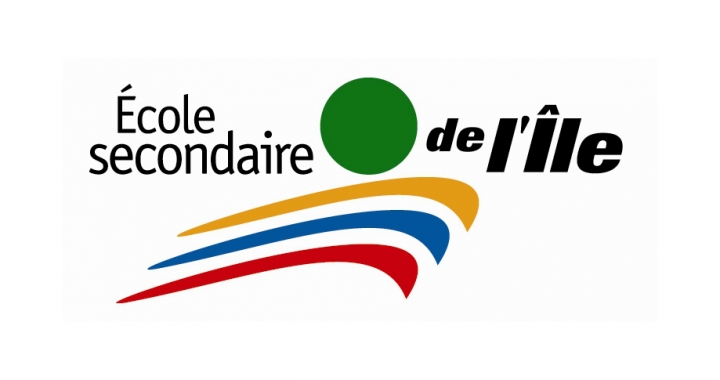 Juin 2023Déclaration de l’intention de la politique Le PEI de l’école secondaire de l’Île répond à la fois aux exigences du ministère de l’Éducation et de l’Enseignement Supérieur du Québec (MEES), de l’Organisation du baccalauréat international (BI) et de la Société des écoles du monde du BI du Québec et de la francophonie (SÉBIQ). Le programme peut accueillir jusqu’à 604 élèves issues des bassins territoriaux de l’école secondaire de l’Île et de L’école secondaire Mont-Bleu, école secondaire Nouvelle Ère et La Cité. Tous les élèves répondants aux critères de sélection peuvent accéder au programme.Les élèves sélectionnés démontrent des capacités à concilier les évaluations critériées et d’engagement du programme. En cours de parcours, un élève qui présenterait des difficultés d’intégration, de comportement ou d’apprentissage sera signalé selon la procédure en place (voir la Politique d’inclusion) et des mesures d’aide pourront être consignées à un plan d’intervention personnalisé. De plus, un suivi avec l’orthopédagogue ou un autre professionnel (éducatrice spécialisée, travailleuse sociale ou psychoéducatrice) pourra être prescrit, afin de soutenir l’élève dans ses apprentissages. Le générique masculin est utilisé ici sans aucune discrimination et uniquement pour alléger le texte.Admission des élèvesLe Programme d’éducation intermédiaire de l’école secondaire de l’Île est offert aux élèves des secteurs Hull, Chelsea et La Pêche du Centre de services scolaire des Portages de l’Outaouais.  Les élèves qui souhaitent être admis au programme doivent répondre aux conditions suivantes : Habiter sur le territoire mentionné ci-haut; Être inscrit en 6e année du primaire*; Être engagé dans ses apprentissages; Vouloir s’engager dans des actions communautaires; Avoir une sensibilité internationale et une ouverture sur le monde. * Si des places sont disponibles, l’école accepte des élèves de la 2e à la 5e secondaire. Pour l’élève admis en 3e secondaire, la poursuite d’un cours d’appoint en espagnol pourrait être exigée avant le début de l’année scolaire.  *Tout au long de son parcours, l’élève doit obtenir la note minimale de passage (60%) dans toutes ses matières pour demeurer au programme.Processus d’admission Le processus d’admission pour la 1re secondaire se déroule habituellement d’octobre à février. Il se déroule en plusieurs phases. Au début octobre, un dépliant promotionnel du programme ainsi que le document Foire aux questions sont envoyés à tous les élèves de 6e année qui sont inscrits dans une école primaire du territoire desservi par l’École secondaire de l’Île pour le PEI. Ces documents sont également disponibles sur le site internet de l’école. Vers le début novembre, une vidéo explicative du PEI est envoyée aux parents et une capsule « Portes ouvertes virtuelles » sont envoyées aux parents des élèves de 6e année.  À la mi-novembre, une fois les bulletins de la première étape publiés, les parents doivent compléter la demande d’admission en ligne. Le lien est disponible sur le site internet de l’École secondaire de l’Île. Des copies des bulletins de juin de 5e année et de la première étape de 6e année doivent être téléversées dans le formulaire de demande d’admission pour les élèves qui ne sont pas de notre centre de service. Pour pouvoir soumettre une demande d’admission, le bulletin doit être exempt d’échec. Les parents doivent se référer au document Foire aux questions pour connaitre les dates précises de la période pour déposer une demande d’admission. Le Centre de service procède ensuite à une analyse des candidatures reçues à partir des résultats au bulletin. Les élèves sont classés en fonction de la moyenne pondérée calculée comme suit : Dans le calcul de la moyenne pondérée de l’élève, le bulletin de 5e année a une valeur de 60% et le bulletin de 6e année, une valeur de 40%. Au plus tard à la fin décembre, les parents des 112 élèves ayant obtenu la meilleure moyenne pondérée sont contactés par courriel. Ceux-ci ont quelques jours pour remplir le formulaire qui confirme s’ils souhaitent compléter l’admission de leur enfant.  Les autres élèves sont placés sur une liste d’attente, et les parents en sont informés. Si des places se libèrent, les élèves sont contactés par ordre de priorité en fonction du classement obtenu lors de l’analyse des dossiers. Le résultat et le rang obtenus par l’élève ne sont divulgués en aucun cas. Au début du mois de mars, les parents des élèves ayant été admis au PEI reçoivent une communication les invitant à compléter leur inscription et leur choix de cours sur la plateforme Mozaik-Portail.  Au mois de mai, les élèves visitent l’école.À la fin juin, les parents reçoivent, par courriel, toute l’information en lien avec la rentrée scolaire. Pour toute question durant le processus ou en cas de contestation du processus d’admission, les parents doivent communiquer avec le secrétariat du Programme d’éducation intermédiaire. Structure pour promouvoir l’accès d’un nombre d’élèves aussi élevé que raisonnablement au PEIAu sein de notre Centre de services, notre équipe fait la promotion du programme à tous les élèves du primaire. Les portes ouvertes permettent de discuter avec les parents de ceux-ci. Notre structure permet d’accepter des élèves et d’inclure des élèves aux différents niveaux scolaires. Nos élèves peuvent provenir des écoles publiques avoisinantes, des écoles privées et des écoles PEI d’autres pays.Pour maintenir le plus grand nombre d’élèves, l’école secondaire de l’Île propose plusieurs activités aux élèves du PEI (et aussi des autres programmes) :Plan de lutte contre l’intimidation; Service de prévention des toxicomanies; Enrichissement en français et en anglais; Cours d’espagnol, d’arts visuels, de musique, de multisports et de sciences générales, cours de cuisine en sec. 4; Enseignement des stratégies d’apprentissage (approches de l’apprentissage) via les unités de travail; Encadrement par les enseignants de l’action par le service; Concours de mathématiques Optimath; Expo Sciences; Différentes vagues (Amnistie Internationale, Arc-en-ciel);Secondaire en spectacle;Ligue d’improvisation;Activités sportives en parascolaire, notamment le cross-country, le triathlon, l’athlétisme, le football/futsal, le frisbee, etc.; Conseil étudiant ainsi que le vote étudiant lors des élections fédérales, provinciales et municipales; Possibilité de voyages culturels; Etc.RÔLES ET RESPONSABILITÉS Centre de Services Scolaire des Portages de l’OutaouaisFournir la compilation des résultats scolaire de nos élèves de 6e année.L’adaptation des services éducatifs comme première préoccupation de toute personne intervenant auprès des élèves handicapés et des élèves en difficulté d’adaptation ou d’apprentissage;Favoriser le développement de la communauté éducative :En considérant l’élève comme étant un acteur principal de sa réussite;En accueillant les parents à l’école et en soutenant leur participation;En assurant la coordination des interventions et en ouvrant l’école aux différents partenaires.Se donner des moyens d’évaluer la réussite éducative des élèves sur les plans de l’instruction, de la socialisation, de la qualification et d’évaluer la qualité des services;Répartir annuellement les mesures d’appui à l’intégration en fonction des besoins individuels et collectifs des élèves, tout en appliquant un principe d’équité dans la répartition des ressources;S’assurer de la diffusion de la politique auprès de toutes les parties concernées.DirectionEntretenir une communication ouverte avec les parents et les tuteurs légaux des élèves;Veiller à ce que les enseignants, les élèves et leurs parents ou leurs tuteurs légaux disposent d’un exemplaire de la politique d’éducation inclusive de l’établissement et du règlement du programme de l’IB concerné, qu’ils lisent ces documents et qu’ils les comprennent;Lors de l’inscription de l’élève dans l’école, favoriser une démarche qui permet aux parents de faire connaître les besoins et les capacités de leur enfant;Établir un plan d’intervention adapté aux besoins des élèves;Identifier les services éducatifs disponibles à l’école ou dans le cadre de l’organisation des services du centre de services;CoordonnateurAssurer la continuité de la direction pédagogique;Réviser la documentation et assurer le développement du programme d’étude dans l’établissement;Participation et soutien lors des portes ouvertes.EnseignantsPrendre connaissance de la politique d’admission;Avoir une compréhension approfondie des exigences relatives à l’enseignement des matières de l’IB;Créer un environnement rassurant dans lequel les élèves peuvent apprendre en se sentant respectés dans leur diversité;Parents et tuteurs légauxPrendre connaissance de la politique de l’établissement en matière d’admission;Faire part à la direction de l’établissement de toute condition pouvant interférer avec l’apprentissage de leur enfant;Tenir l’établissement informé de tout changement de cette ou de ces conditions.Élèves Participer aux conversations pour améliorer le programme PEI à l’école secondaire de l’Île.RÉVISION ET DIFFUSION DE LA POLITIQUE D’ADMISSIONProcessus de révision Cette politique est révisée tous les ans par l’équipe de coordination et la direction-adjointe.  Elle est ensuite soumise à l’approbation aux enseignants du PEI qui peuvent suggérer des modifications. Elle est ensuite publiée sur le site web de l’école.  Processus de diffusion La dernière version à jour de la politique est placée sur le site de notre école et est donc disponible pour tous les membres de la communauté de l’ESI. De plus, un courriel est envoyé aux parents pour leur suggérer d’en faire la lecture et s’y référer au besoin. La politique est également présentée à l’ensemble du personnel de l’école lors des réunions générales en début d’année. Dans la cadre des rencontres de planification elle sert de cadre pour l’enseignement des matières et l’orientation des différents projets. La politique d’évaluation (comme toutes les autres politiques au PEI)DIFFUSION DES DOCUMENTS OBLIGATOIRESLe régime pédagogique demande la diffusion de certains documents. Voir le document des Normes et modalités au point 1.1.3.DATE DE LA DERNIÈRE RÉVISION Juin 2023BibliographieÉCOLE SECONDAIRE DE L’ÎLE (2018). Normes et modalités d’évaluation des apprentissages Gatineau (QC).ÉCOLE SECONDAIRE DE L’ÎLE (2014) Plan intégrateur du plan de réussite et de la stratégie d’intervention. Agir autrement. Gatineau (QC).ÉCOLE SECONDAIRE DE L’ÎLE (2019). Projet éducatif 2019-2022. Gatineau (QC), Projet-educatif-2019-2023.pdf (gouv.qc.ca) CSS des Portages de l’Outaouais. (31 janvier 2022).  La politique relative à l’organisation des services éducatifs aux élèves handicapés et aux élèves en difficulté d’adaptation ou d’apprentissage du Centre De Services Scolaire des Portages de l’Outaouais. Secteur Jeune (40-12-20).Ministère de l’éducation (2021). DIFFÉRENCIATION PÉDAGOGIQUE, Soutenir tous les élèves pour favoriser leur réussite éducative. 27 pages.Ministère de l’Éducation du Québec (2004). Le plan d’intervention... au service de la réussite de l’élève. Le cadre de référence pour l’établissement des plans d’intervention, Québec.ORGANISATION DU BACCALAURÉAT INTERNATIONAL, Site web du BI, 2005, www.ibo.org Organisation du Baccalauréat international (2008), Directives d’élaboration d’une politique linguistique. Cardiff (Pays de Galles), Organisation du Baccalauréat international, 5 pages. Organisation du Baccalauréat international (2014). Le programme d’éducation intermédiaire : des principes à la pratique. Cardiff (Pays de Galles), Organisation du Baccalauréat international, 152 pages. Organisation du Baccalauréat international, (2020).  Normes de mise en œuvre des programmes et applications concrètes. Cardiff (Pays de Galles), Organisation du Baccalauréat international, 49 pages.Organisation du Baccalauréat International (2019). Répondre aux divers besoins éducationnels des élèves dans la salle de classe. Cardiff, Pays de Galles CF23 8GL Royaume-Uni. (60 pages)Mathématique (35%)  Français (35%) Toutes les autres matières confondues (30%) 